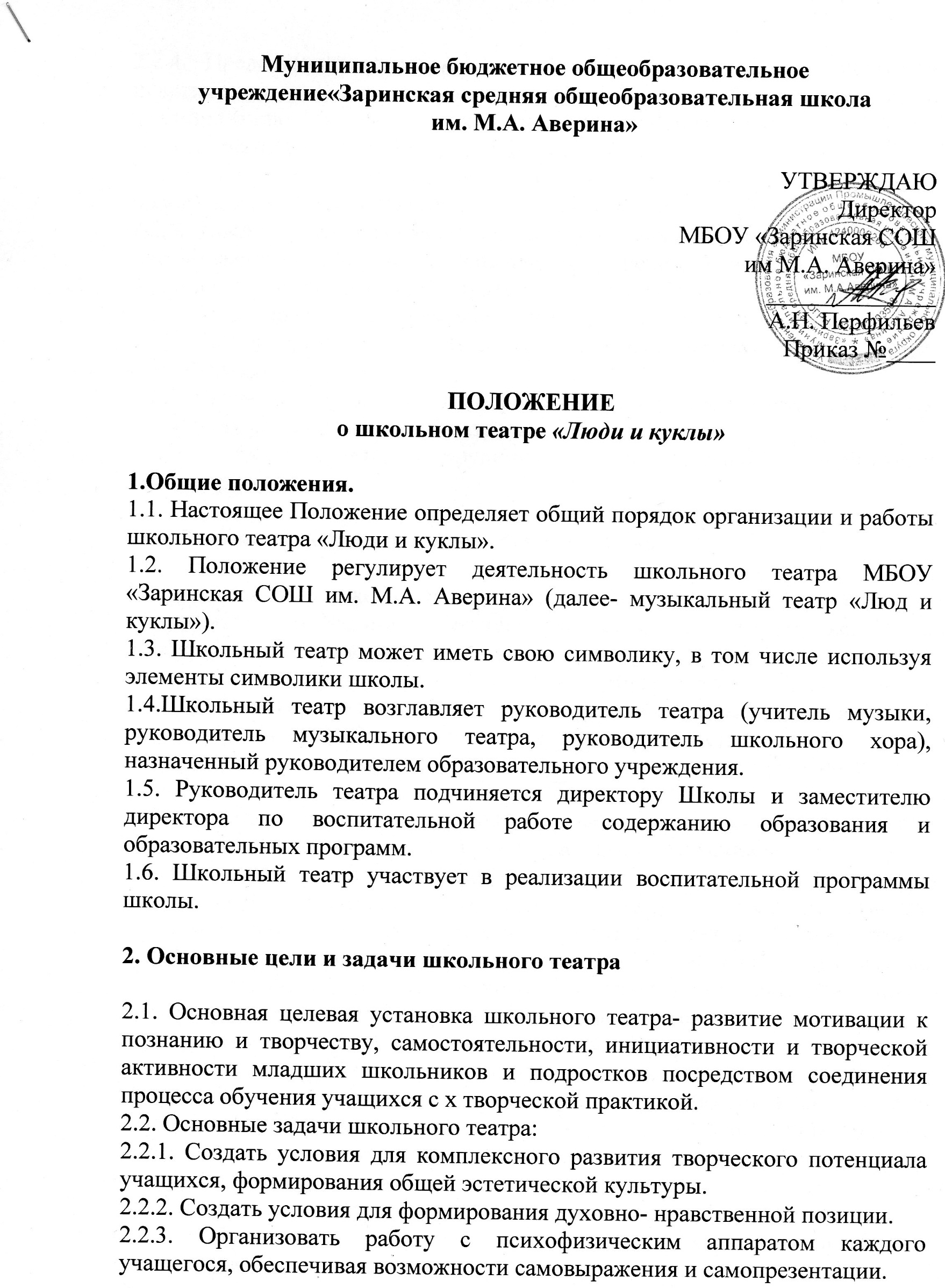 2.2.4. Предоставить учащимся возможность для закрепления знаний и практических навыков, получаемых ими в ходе учебного процесса по формированию ключевых компетенций: умения учиться, умения сотрудничать, умения работать с информацией.2.2.5. Обеспечить прохождение учащимися различных видов учебной практики в рамках междисциплинарной интеграции.2.2.6. Предоставить учащимся возможность овладеть основам актерского мастерства, выразительной сценической речи, основами игры на музыкальном инструменте, концертмейстерской работы.2.2.7. Организовать досуг школьников в рамках содержательного общения.2.2.8. Вести пропаганду театрального и музыкального искусства среди школьников.2.2.9. Выявить и организовать допрофессиональную подготовку одаренных детей и подростков в области театрального искусства.2.2.10. Осуществлять сотрудничество с другими творческими объединениями.3.Организация деятельности школьного театра.3.1. Деятельность школьного театра заключается духовно- нравственном общении, в оказании помощи учащимся в самовыражении и самопрезентации, участии в организации культурно- массовых мероприятий, в постановке и показе широкому зрителю учебных спектаклей, концертных программ, творческих мастерских по специальным дисциплинам, самостоятельных работ учащихся, а также педагогов как на своей стационарной площадке, так и на других площадках, в том числе на выездах и гастролях.3.2. В периоды, свободные от занятий, репетиций и спектаклей школьного театра, в его помещении могут в установленном порядке проводиться другие мероприятия по распоряжению заместителя директора школы.3.3.К видам деятельности школьного театра относятся: игровая, познавательная, досугово- развлекательная деятельность (досуговое общение), проблемно- ценностное общение; художественное творчество (проектирование и подготовка спектаклей, концертов, отдельных концертных номеров, мастерских, декораций); социальное творчество (проведение культурно- массовых мероприятий, спектакли, концерты).3.4. Деятельность школьного театра организуется в следующих формах: учебное занятие (групповое и индивидуальное), самостоятельная работа, репетиция, спектакль, конкурс, концерт, выступление на концертах и других массовых мероприятиях, викторина, познавательная и социальная практика, экскурсия, посещение концертов и другие.3.5. Наполняемость групп составляет до 20 человек.3.6. Объединения (группы) могут быть одновозрастными и разновозрастными.3.7. Школьный театр организует работу с детьми в течении всего учебного года и в каникулярное время.3.8. Школьный театр организует и проводит массовые мероприятия, создает необходимые условия для совместной деятельности детей родителей.3.9 Продолжительность занятия определяется расписанием.3.10. Занятия проводятся по группам или всем составом, а также в индивидуальном порядке.3.11. Расписание занятий театра составляется с учетом создания наиболее благоприятного режима труда и отдыха детей, с учетом пожеланий учащихся и их родителей, возрастных особенностей детей и установленных санитарно- гигиенических норм.3.12. Содержание деятельности школьного учебного театра строится в соответствии с учебным планом и учебной (образовательной) программой (программами), реализуемыми в школьном театре.3.13. План по реализации общеразвивающей программы в школьном театре составляется руководителем театра, утверждается руководителем образовательного учреждения.3.14. Руководитель школьного театра, реализующий программу, вправе выбирать по своему усмотрению технологии и методы, направленные на достижение запланированных личностных, метапредметных и предметных результатов. Ведущими при организации занятий являются метод действенного анализа, а также различные формы и методы театральной педагогики.3.15. Учет образовательных достижений учащихся в школьном учебном театре осуществляется через отчет педагога.4. Участники образовательных отношений, их права и обязанности.4.1 Участниками образовательных отношений в школьном театре являются обучающиеся школы, педагогический работник, родители (законные представители).4.2 Прием в школьный театр осуществляется по результатам индивидуального отбора детей из числа обучающихся Школы с учетом их творческих и физиологических данных.4.3 Права и обязанности детей, родителей (законных представителей), педагогического работника определяются уставом учреждения. Правилами внутреннего распорядка для учащихся и иными предусмотренными уставом актами.4.4. Отношения детей и персонала учреждения строятся на основе сотрудничества, уважения личности ребенка и предоставления ему свободы развития в соответствии с индивидуальными особенностями, но с обязательным соблюдением расписания занятий и правил внутреннего распорядка.4.5. Права и обязанности работников учреждения определяются законодательством Российской Федерации, уставом учреждения и трудовым договором.4.6. Все участники образовательных отношений обязаны уважительно относиться друг к другу; бережно относиться к имуществу образовательного учреждения. 4.7. Учащиеся обязаны регулярно посещать занятия в школьном театре.4.8. Родители (законные представители) учащихся обязаны создавать им необходимые условия для успешного освоения детьми учебных программ, реализуемых в школьном театре.4.9. Педагог имеет право самостоятельно выбирать и использовать методики обучения и воспитания.4.10. Руководитель школьного учебного театра планирует, организует и контролирует образовательный процесс, отвечают за качество и эффективность работы школьного театра, несет ответственность за реализацию общеразвивающей программы в соответствии с планом и графиком процесса дополнительного образования (графиком).4.11. Руководитель школьного театра несет ответственность за жизнь и здоровье детей во время образовательного процесса и иные действия, предусмотренные трудовым договором, законодательством.